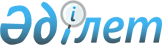 О внесении изменений в решение Сайрамского районного маслихата от 21 декабря 2012 года № 13-76/V "О районном бюджете на 2013-2015 годы"
					
			Утративший силу
			
			
		
					Решение Сайрамского районного маслихата Южно-Казахстанской области от 4 января 2013 года № 14-90/V. Зарегистрировано Департаментом юстиции Южно-Казахстанской области 15 января 2013 года № 2208. Утратило силу в связи с истечением срока применения - (письмо Сайрамского районного маслихата Южно-Казахстанской области от 22 января 2014 года № 22)      Сноска. Утратило силу в связи с истечением срока применения - (письмо Сайрамского районного маслихата Южно-Казахстанской области от 22.01.2014 № 22).

      В соответствии со статьей 106 Бюджетного кодекса Республики Казахстан от 4 декабря 2008 года, подпунктом 1) пункта 1 статьи 6 Закона Республики Казахстан от 23 января 2001 года «О местном государственном управлении и самоуправлении в Республике Казахстан» Сайрамский районный маслихат РЕШИЛ:



      1. Внести в решение Сайрамского районного маслихата от 21 декабря 2012 года № 13-76/V «О районном бюджете на 2013-2015 годы» (зарегистрировано в Реестре государственной регистрации нормативных правовых актов за № 2178, опубликовано 29 декабря 2012 года в № 54 газеты «Пульс Сайрама») следующие изменения:



      пункт 1 изложить в следующей редакции:

      «1. Утвердить районный бюджет Сайрамского района на 2013-2015 годы, согласно приложениям 1, 2 и 3 соответственно, в том числе на 2013 год в следующих объемах:

      доходы – 14 391 138 тысяч тенге, в том числе по:

      налоговым поступлениям – 3 463 407 тысяч тенге;

      неналоговым поступлениям – 11 056 тысяч тенге;

      поступлениям от продажи основного капитала – 10 000 тысяч тенге;

      поступлениям трансфертов – 10 906 675 тысяч тенге;

      2) затраты – 14 657 432 тысяч тенге;

      3) чистое бюджетное кредитование – - 1 100 тысяч тенге, в том числе:

      бюджетные кредиты – 0 тенге;

      погашение бюджетных кредитов – 1 100 тысяч тенге;

      4) сальдо по операциям с финансовыми активами – 0 тенге;

      приобретение финансовых активов – 0 тенге;

      поступления от продажи финансовых активов государства – 0 тенге;

      5) дефицит (профицит) бюджета - - 265 194 тысяч тенге;

      6) финансирование дефицита (использование профицита) – 265 194 тысяч тенге, в том числе:

      поступление займов – 0 тенге;

      погашение займов – 1 100 тысяч тенге;

      используемые остатки бюджетных средств – 266 294 тысяч тенге.»;



      приложение 1 к указанному решению изложить в новой редакции согласно приложению к настоящему решению.



      2. Настоящее решение вводится в действие с 1 января 2012 года.      Председатель сессии

      районного маслихата:                       Е. Беркинбаев

      

      Секретарь районного маслихата:             К. Орашов      

      Приложение к решению

      Сайрамского районного маслихата

      от 4 января 2013 года № 14-90/V

      

      Приложение 1 к решению

      Сайрамского районного маслихата

      от 21 декабря 2012 года № 13-76/V       Районный бюджет Сайрамского района на 2013 год
					© 2012. РГП на ПХВ «Институт законодательства и правовой информации Республики Казахстан» Министерства юстиции Республики Казахстан
				КатегорияКатегорияКатегорияКатегорияСумма, тысяч тенгеКлассКлассНаименованиеСумма, тысяч тенгеПодклассПодклассСумма, тысяч тенге111231. Доходы 143911381Налоговые поступления346340701Подоходный налог10751972Индивидуальный подоходный налог107519703Социальный налог6643681Социальный налог66436804Hалоги на собственность15296501Hалоги на имущество12327153Земельный налог593334Hалог на транспортные средства2350105Единый земельный налог259205Внутренние налоги на товары, работы и услуги1674162Акцизы1135673Поступления за использование природных и других ресурсов78154Сборы за ведение предпринимательской и профессиональной деятельности442975Налог на игорный бизнес173708Обязательные платежи, взимаемые за совершение юридически значимых действий и (или) выдачу документов уполномоченными на то государственными органами или должностными лицами267761Государственная пошлина267762Неналоговые поступления1105601Доходы от государственной собственности54563Дивиденды на государственные пакеты акций, находящиеся в государственной собственности1455Доходы от аренды имущества, находящегося в государственной собственности531106Прочие неналоговые поступления56001Прочие неналоговые поступления56003Поступления от продажи основного капитала1000003Продажа земли и нематериальных активов100001Продажа земли100004Поступления трансфертов 1090667502Трансферты из вышестоящих органов государственного управления109066752Трансферты из областного бюджета10906675Функциональная группаФункциональная группаФункциональная группаФункциональная группаФункциональная группаСумма, тыс. тенгеПодфункцияПодфункцияПодфункцияНаименованиеСумма, тыс. тенгеАдминистратор бюджетной программыАдминистратор бюджетной программыАдминистратор бюджетной программыСумма, тыс. тенгеПрограммаПрограммаСумма, тыс. тенге1111232. Затраты1465743201Государственные услуги общего характера423937011Представительные, исполнительные и другие органы, выполняющие общие функции государственного управления383385112Аппарат маслихата района (города областного значения)16763112001Услуги по обеспечению деятельности маслихата района (города областного значения)16763011122Аппарат акима района (города областного значения)77023011122001Услуги по обеспечению деятельности акима района (города областного значения)77023011123Аппарат акима района в городе, города районного значения, поселка, аула (села), аульного (сельского) округа289599011123001Услуги по обеспечению деятельности акима района в городе, города районного значения, поселка, аула (села), аульного (сельского) округа289599012Финансовая деятельность1544012459Отдел экономики и финансов района (города областного значения)1544012452003Проведение оценки имущества в целях налогообложения15449Прочие государственные услуги общего характера39008015459Отдел экономики и финансов района (города областного значения)39008015452001Услуги по реализации государственной политики в области формирования и развития экономической политики, государственного планирования, исполнения бюджета и управления коммунальной собственностью района (города областного значения)35508015Капитальные расходы государственных органов350002Оборона731171Военные нужды20021122Аппарат акима района (города областного значения)20021005Мероприятия в рамках исполнения всеобщей воинской обязанности2002122Организация работы по чрезвычайным ситуациям53096202122Аппарат акима района (города областного значения)53096006Предупреждение и ликвидация чрезвычайных ситуаций масштаба района 50956007Мероприятия по профилактике и тушению степных пожаров районного (городского) масштаба, а также пожаров в населенных пунктах, в которых не созданы органы государственной противопожарной службы214003Общественный порядок, безопасность, правовая, судебная, уголовно-исполнительная деятельность121759Прочие услуги в области общественного порядка и безопасности12175458Отдел жилищно-коммунального хозяйства, пассажирского транспорта и автомобильных дорог района (города областного значения)12175021Обеспечение безопасности дорожного движения в населенных пунктах1217504Образование118573091Дошкольное воспитание и обучение257 349464Отдел образования района (города областного значения)257 349464009Обеспечение деятельности организаций дошкольного воспитания и обучения257 3492Начальное, основное среднее и общее среднее образование9912686123Аппарат акима района в городе, города районного значения, поселка, аула (села), аульного (сельского) округа23806005Организация бесплатного подвоза учащихся до школы и обратно в аульной (сельской) местности23806464Отдел образования района (города областного значения)9 888 880003Общеобразовательное обучение9 795 753006Дополнительное образование для детей931274Техническое и профессиональное, послесреднее образование83854464Отдел образования района (города областного значения)83854018Организация профессионального обучения838549Прочие услуги в области образования1603420464Отдел образования района (города областного значения)525915049464001Услуги по реализации государственной политики на местном уровне в области образования 16960005Приобретение и доставка учебников, учебно-методических комплексов для государственных учреждений образования района (города областного значения)121753067Капитальные расходы подведомственных государственных учреждений и организаций387202467Отдел строительства района (города областного значения)1077505037Строительство и реконструкция объектов образования107750506Социальная помощь и социальное обеспечение6406802Социальная помощь589354451Отдел занятости и социальных программ района (города областного значения)589354002Программа занятости46120062451004Оказание социальной помощи на приобретение топлива специалистам здравоохранения, образования, социального обеспечения, культуры, спорта и ветеринарии в сельской местности в соответствии с законодательством Республики Казахстан13696005Государственная адресная социальная помощь7725006Жилищная помощь35427007Социальная помощь отдельным категориям нуждающихся граждан по решениям местных представительных органов36198010Материальное обеспечение детей-инвалидов, воспитывающихся и обучающихся на дому3062014Оказание социальной помощи нуждающимся гражданам на дому55772016Государственные пособия на детей до 18 лет372780017Обеспечение нуждающихся инвалидов обязательными гигиеническими средствами и предоставление услуг специалистами жестового языка, индивидуальными помощниками в соответствии с индивидуальной программой реабилитации инвалида185749Прочие услуги в области социальной помощи и социального обеспечения51326451Отдел занятости и социальных программ района (города областного значения)51326069451001Услуги по реализации государственной политики на местном уровне в области обеспечения занятости и реализации социальных программ для населения49310011Оплата услуг по зачислению, выплате и доставке пособий и других социальных выплат201607Жилищно-коммунальное хозяйство9149801Жилищное хозяйство6563458Отдел жилищно-коммунального хозяйства, пассажирского транспорта и автомобильных дорог района (города областного значения)6563003Организация сохранения государственного жилищного фонда65632Коммунальное хозяйство683904458Отдел жилищно-коммунального хозяйства, пассажирского транспорта и автомобильных дорог района (города областного значения)683904012Функционирование системы водоснабжения и водоотведения38820029Развитие системы водоснабжения и водоотведения 6450843Благоустройство населенных пунктов224513123Аппарат акима района в городе, города районного значения, поселка, аула (села), аульного (сельского) округа71610008Освещение улиц населенных пунктов21928009Обеспечение санитарии населенных пунктов25301011Благоустройство и озеленение населенных пунктов24381458Отдел жилищно-коммунального хозяйства, пассажирского транспорта и автомобильных дорог района (города областного значения)152903015Освещение улиц в населенных пунктах53983017Содержание мест захоронений и захоронение безродных1070018Благоустройство и озеленение населенных пунктов9785008Культура, спорт, туризм и информационное пространство3664711Деятельность в области культуры103160455Отдел культуры и развития языков района (города областного значения)103160003Поддержка культурно-досуговой работы1031602Спорт146149465Отдел физической культуры и спорта района (города областного значения)141649005Развитие массового спорта и национальных видов спорта 132212006Проведение спортивных соревнований на районном (города областного значения) уровне4674007Подготовка и участие членов сборных команд района (города областного значения) по различным видам спорта на областных спортивных соревнованиях4763467Отдел строительства района (города областного значения)4500467008Развитие объектов спорта и туризма45003Информационное пространство69344455Отдел культуры и развития языков района (города областного значения)44156006Функционирование районных (городских) библиотек42904007Развитие государственного языка и других языков народа Казахстана1252456Отдел внутренней политики района (города областного значения)25188002Услуги по проведению государственной информационной политики через газеты и журналы 12594005Услуги по проведению государственной информационной политики через телерадиовещание125949Прочие услуги по организации культуры, спорта, туризма и информационного пространства47818455Отдел культуры и развития языков района (города областного значения)7716001Услуги по реализации государственной политики на местном уровне в области развития языков и культуры7716456Отдел внутренней политики района (города областного значения)21122001Услуги по реализации государственной политики на местном уровне в области информации, укрепления государственности и формирования социального оптимизма граждан10919003Реализация мероприятий в сфере молодежной политики10028032Капитальные расходы подведомственных государственных учреждений и организаций175465Отдел физической культуры и спорта района (города областного значения)18980001Услуги по реализации государственной политики на местном уровне в сфере физической культуры и спорта7280032Капитальные расходы подведомственных государственных учреждений и организаций1170009Топливно-энергетический комплекс и недропользование200009Прочие услуги в области топливно-энергетического комплекса и недропользования20000458Отдел жилищно-коммунального хозяйства, пассажирского транспорта и автомобильных дорог района (города областного значения)20000019Развитие теплоэнергетической системы2000010Сельское, водное, лесное, рыбное хозяйство, особо охраняемые природные территории, охрана окружающей среды и животного мира, земельные отношения660751Сельское хозяйство55580462Отдел сельского хозяйства района (города областного значения)13625001Услуги по реализации государственной политики на местном уровне в сфере сельского хозяйства13625473Отдел ветеринарии района (города областного значения)41955001Услуги по реализации государственной политики на местном уровне в сфере ветеринарии8469005Обеспечение функционирования скотомогильников (биотермических ям) 1450006Организация санитарного убоя больных животных1936007Организация отлова и уничтожения бродячих собак и кошек2946008Возмещение владельцам стоимости изымаемых и уничтожаемых больных животных, продуктов и сырья животного происхождения987009Проведение ветеринарных мероприятий по энзоотическим болезням животных261676Земельные отношения10495463Отдел земельных отношений района (города областного значения)10495001Услуги по реализации государственной политики в области регулирования земельных отношений на территории района (города областного значения)1049511Промышленность, архитектурная, градостроительная и строительная деятельность226592Архитектурная, градостроительная и строительная деятельность22659467Отдел строительства района (города областного значения)14788001Услуги по реализации государственной политики на местном уровне в области строительства14788468Отдел архитектуры и градостроительства района (города областного значения)7871001Услуги по реализации государственной политики в области архитектуры и градостроительства на местном уровне 787112Транспорт и коммуникации1510341Автомобильный транспорт151034458Отдел жилищно-коммунального хозяйства, пассажирского транспорта и автомобильных дорог района (города областного значения)151034023Обеспечение функционирования автомобильных дорог15103413Прочие1010963Поддержка предпринимательской деятельности и защита конкуренции9749469Отдел предпринимательства района (города областного значения)9749001Услуги по реализации государственной политики на местном уровне в области развития предпринимательства и промышленности 97499Прочие91347458Отдел жилищно-коммунального хозяйства, пассажирского транспорта и автомобильных дорог района (города областного значения)21847001Услуги по реализации государственной политики на местном уровне в области жилищно-коммунального хозяйства, пассажирского транспорта и автомобильных дорог 21847459Отдел экономики и финансов района (города областного значения)69500012Резерв местного исполнительного органа района (города областного значения) 6950014Обслуживание долга51Обслуживание долга5459Отдел экономики и финансов района (города областного значения)5021Обслуживание долга местных исполнительных органов по выплате вознаграждений и иных платежей по займам из областного бюджета515Трансферты78941Трансферты7894459Отдел экономики и финансов района (города областного значения)7894024Целевые текущие трансферты в вышестоящие бюджеты в связи с передачей функций государственных органов из нижестоящего уровня государственного управления в вышестоящий78943. Чистое бюджетное кредитование -1 100Функциональная группаФункциональная группаФункциональная группаФункциональная группаФункциональная группаСумма, тысяч тенгеПодфункцияПодфункцияПодфункцияНаименованиеСумма, тысяч тенгеАдминистратор бюджетной программыАдминистратор бюджетной программыАдминистратор бюджетной программыСумма, тысяч тенгеПрограммаПрограммаСумма, тысяч тенгеБюджетные кредиты0КатегорияКатегорияКатегорияКатегорияНаименованиеСумма, тысяч тенгеКлассКлассКлассКлассСумма, тысяч тенгеПодклассПодклассПодклассСумма, тысяч тенгеПогашение бюджетных кредитов1 1005Погашение бюджетных кредитов1 10001Погашение бюджетных кредитов1 1001Погашение бюджетных кредитов, выданных из государственного бюджета1 1004. Сальдо по операциям с финансовыми активами0Функциональная группаФункциональная группаФункциональная группаФункциональная группаФункциональная группаСумма, тысяч тенгеПодфункцияПодфункцияПодфункцияНаименованиеСумма, тысяч тенгеАдминистратор бюджетной программыАдминистратор бюджетной программыАдминистратор бюджетной программыСумма, тысяч тенгеПрограммаПрограммаСумма, тысяч тенгеПриобретение финансовых активов0КатегорияКатегорияКатегорияКатегорияНаименованиеСумма, тысяч тенгеКлассКлассКлассКлассСумма, тысяч тенгеПодклассПодклассПодклассСумма, тысяч тенге6Поступление от продажи финансовых активов государства 05. Дефицит (профицит) бюджета-265 1946. Финансирование дефицита (использование профицита) бюджета 265 194КатегорияКатегорияКатегорияКатегорияНаименованиеСумма, тысяч тенгеКлассКлассКлассКлассСумма, тысяч тенгеПодклассПодклассПодклассСумма, тысяч тенге7Поступления займов0Функциональная группаФункциональная группаФункциональная группаФункциональная группаФункциональная группаСумма, тысяч тенгеПодфункцияПодфункцияПодфункцияНаименованиеСумма, тысяч тенгеАдминистратор бюджетной программыАдминистратор бюджетной программыАдминистратор бюджетной программыСумма, тысяч тенгеПрограммаПрограммаСумма, тысяч тенге16Погашение займов11001Погашение займов1100459Отдел экономики и финансов района (города областного значения)1100005Погашение долга местного исполнительного органа перед вышестоящим бюджетом1100КатегорияКатегорияКатегорияКатегорияНаименованиеСумма, тысяч тенгеКлассКлассКлассКлассСумма, тысяч тенгеПодклассПодклассПодклассСумма, тысяч тенге8Используемые остатки бюджетных средств266 29401Остатки бюджетных средств266 2941Свободные остатки бюджетных средств266 294Свободные остатки бюджетных средств266 294